ACAO Board Meeting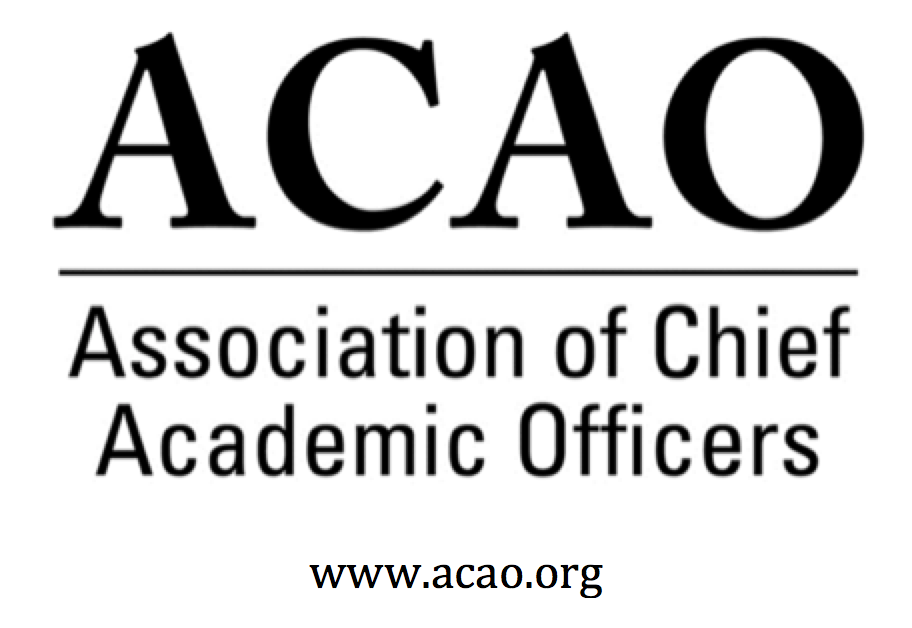 Wednesday April 4, 2018 2:00pm ETVirtualAgenda & Updates – Martha PotvinApproval of March 10 board minutes and March 11 annual meeting minutesMotion:  Laura deAbruna - Move to approve minutes2nd: Beth Ingram – All in favor, motion passesA Board of Director group photo will be taken at the July meeting in Seattle.Web updates are being worked on.  Need officer and committee information to complete. President’s Welcome is complete.Digital Fellows – Laura:  April 12-15, NOLA Convening 85-90 fellows & team members attending.July convening:  Who from the board will be attending?  Email your confirmation to Laura and Casey.Officers – Martha:  Ask Risa to continue as Treasurer.  Martha will send request for volunteers to board directors for the Secretary position.  The Board will then appoint and notify membership of officers.Committees –Martha will also ask for committee volunteers, looking for diversity of individuals and institutions on committees.Bylaws/Membership – Martha: Individual v Institutional membership.  Bylaws allow for individual membership for sitting Provosts.  Not the original intent.  Board discussion want to limit individual membership to NON-sitting Provosts.  The Bylaw Committee will review language and bring to board and then membership for a vote.  ACE/ACAO – group with Sherri.  Two initiatives:Discussion of the roll of ACAO in programming for CAOs at the ACE annual meeting and Can there be more of a roll for ACAO in ACE’s CAO Leadership Institute?Discussion of a meeting that was agreed to as follow up to the 3/7/18 conference call meeting with ACE representatives (Sherri Hughes, Philip Rogers, Louis Soares, BJ Reed and Martha Potvin). Members of ACAO board (Executive Committee) would appreciate a meeting with Ted Mitchell to re-affirm/clarify a recommit to the ACE/ACAO association relationship.  Martha will connect with SherriAsk the Provost – Connie: Sharon Vasquez will flesh out more of the proposal for the board to be discussed/presented at the July board meeting.  Board will then decide to move forward.Dues renewal – Doreen:  Scheduled for April 15th.  Doreen has prepared a draft letter. Martha will work with Communications committee to finalize a letter to send with dues renewals.  Attending:Martha Potvin			Mary BoydBJ Reed				Connie JohnsonBeth Ingram			Todd DiaconLaura de Abruna		Rick MirandaMichele Whelan		Sherri Hughes (ACE)Parvis Ansari			Doreen Murner (staff)Kathy Johnson